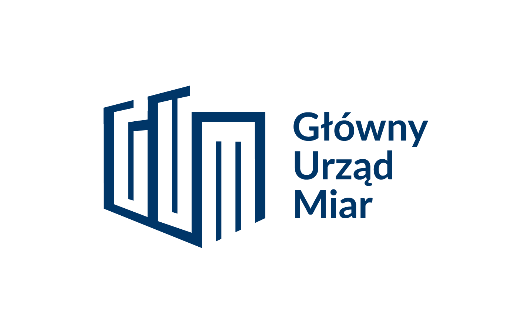 ZAPYTANIE OFERTOWENA WYKONANIE AUDYTÓW ENERGETYCZNYCH I OZEPrzedmiotem zapytania jest zaproszenie do składania ofert na wykonanie audytów energetycznych i audytów możliwości wykorzystania odnawialnych źródeł energii dla wskazanych obiektów budowlanych Głównego Urzędu Miar i Okręgowych Urzędów Miar.Zamawiający: Główny Urząd Miarul. Elektoralna 2, 00-139 Warszawatel. 22 581 93 99, fax 22 581 93 92www.gum.gov.pl Rodzaj zamawiającego: administracja rządowa centralnaTryb udzielenia zamówienia: Postępowanie nie podlega przepisom ustawy z dnia 11 września 2019 r. - Prawo zamówień publicznych (Dz. U. poz. 2019, z późń. zm.) ze względu na szacowaną wartość zamówienia poniżej 130 000 zł netto. Postępowanie prowadzone jest na zasadach określonych przez Zamawiającego. Zamawiający zabezpieczył w planie wydatków kwotę 120.000 zł brutto, po wyborze lokalizacji i audytu Zamawiający udzieli zamówienia do wysokości przewidzianych wydatków. Ze względu na możliwości finansowe, Zamawiający dokona wyboru lokalizacji dla których zamówi audyty, dlatego wartość oferty posłuży jedynie do wyboru wykonawcy, a nie jest wartością zobowiązania. Wartość zobowiązania będzie zbliżona do wartości oferty. ZAKRES PRZEDMIOTU ZAMÓWIENIA:Opis przedmiotu zamówienia:Przedmiotem zamówienia będzie wykonanie i udokumentowanie wyników audytów energetycznych i audytów możliwości wykorzystania odnawialnych źródeł energii, dla budynków Głównego Urzędu Miar i Okręgowych Urzędów Miar wskazanych w Załączniku nr 1 – Wykaz planowanych audytów i lokalizacji. Z najkorzystniejszej oferty Zamawiający dokona wyboru lokalizacji, które będą podstawą do zamówienia na sporządzenie audytów. Zamówienie nie przekroczy kwoty zaplanowanych wydatków.Audyty energetyczne będą zawierać ocenę efektywności zużycia energii, analizę ekonomiczno-energetyczną możliwych usprawnień w budynkach, wybór optymalnego zakresu energooszczędnych usprawnień oraz wstępny szacunek kosztów tych rozwiązań zgodnie z obowiązującymi przepisami o zakresie i formie audytów energetycznych.  Audyty OZE, będą prezentować propozycje technologii oraz wariantów przedsięwzięć wykorzystania OZE dla zaspokojenia zapotrzebowania na energię elektryczną, ciepło i chłód, a także szacunkowy koszt wybudowania instalacji i kosztów towarzyszących wymaganych do prawidłowego i długotrwałego działania instalacji (np. remont powierzchni dachowej). Audyty energetyczne i audyty OZE powinny być wykonane w sposób umożliwiający Zamawiającemu aplikowanie o dofinansowanie przedsięwzięć termomodernizacyjnych w procesie zmniejszania zużycia energii, określać zakres i parametry techniczne oraz ekonomiczne przedsięwzięcia, ze wskazaniem wariantu rozwiązania optymalnego, w szczególności z punktu widzenia jego kosztów oraz oszczędności energii, stanowić jednocześnie założenia do projektów budowlanych rozwiązań optymalnych.Wykonawca uwzględni przy opracowywaniu audytów objęcie budynków ochroną konserwatorską zabytków lub wpisem do gminnej ewidencji budynków.             Szczegółowe i istotne warunki zamówienia, termin realizacji zamówienia, sposób odbioru zamówienia zostały przedstawione w Załączniku nr 2 – Wzór umowy Warunki udziału w postępowaniu (jeśli dotyczy):O udzielenie zamówienia mogą ubiegać się Wykonawcy, którzy spełniają warunek dotyczący zdolności technicznej i zawodowej.Wykonawca przy realizacji przedmiotu zamówienia będzie posiłkował się osobami wpisanymi do Wykazu osób uprawnionych do sporządzania świadectw charakterystyki energetycznej prowadzonego przez Ministerstwo Rozwoju i Technologii.Wykonawca spełni powyższy warunek, jeżeli zapewni, że dysponuje lub będzie dysponował co najmniej 3 osobami wpisanymi do Wykazu osób posiadających uprawnienia do sporządzania świadectw charakterystyki energetycznej prowadzonego przez Ministerstwo Rozwoju i Technologii. Na etapie oceny oferty Zamawiający zastrzega możliwość żądania wykazu osób od Wykonawcy, którego oferta została uznana za najkorzystniejszą.  Wykonawca przed podpisaniem umowy złoży imienny wykaz osób, które z jego ramienia będą wykonywały audyty energetyczne i audyty możliwości wykorzystania odnawialnych źródeł energii, dla budynków Głównego Urzędu Miar i Okręgowych Urzędów Miar.Wykaz osób powinien zawierać imię i nazwisko, nr wpisu na Wykazie MRiT oraz podstawę dysponowania osobą. https://rejestrcheb.mrit.gov.pl/rejestr-uprawnionychWykonawca będzie się posługiwał wiedzą techniczną, aktualnie obowiązującą metodologią i przepisami odnośnie sporządzania audytów.Wymagania dla Wykonawcy (jeśli dotyczy):Wykonawca przed zawarciem umowy będzie zobowiązany do wniesienia na rzecz Zamawiającego jako zabezpieczenie należytego wykonania umowy, zabezpieczenia w wysokości 7 % wartości wynagrodzenia.Kryteria oceny ofert Cena – 100% - Zamówienie zostanie udzielone Wykonawcy, który spełni warunki udziału w postępowaniu oraz złoży ofertę najkorzystniejszą cenowo.Sposób monitorowania lub nadzorowania wykonawcy w trakcie realizacji zlecenia (jeśli jest to zasadne): Zamawiający nie przewiduje szczególnego sposobu monitorowania i kontrolowania. PŁATNOŚĆ:Zamawiający wskazuje, że wynagrodzenie będzie płatne po zakończeniu realizacji przedmiotu umowy, przelewem na rachunek bankowy Wykonawcy w terminie 21 dni od dnia doręczenia do siedziby Zamawiającego faktury wraz  z Protokołem odbioru końcowego podpisanego bez uwag.MIEJSCE ORAZ TERMIN SKŁADANIA OFERT:Zamawiający prosi o przekazanie oferty cenowej na wypełnionym Formularzu oferty  w terminie do dnia 21.02.2022 r. do godz. 15:00 za pośrednictwem poczty elektronicznej na adres Biura Dyrektora Generalnego bdg@gum.gov.plDODATKOWE INFORMACJE:Oferent może przed upływem terminu składania ofert zmienić lub wycofać swoją ofertę.Zamawiający dopuszcza możliwość przeprowadzenia dodatkowych negocjacji cenowych z Wykonawcą, który złożył ofertą najkorzystniejszą. Wykonawca składający ofertę w wyniku przeprowadzonych negocjacji, nie może zaoferować ceny wyższej niż cena zaoferowana w złożonej ofercie.Zamawiający w żadnym wypadku nie odpowiada za koszty poniesione przez Wykonawców w związku z przygotowaniem i złożeniem oferty. Wykonawcy zobowiązują się nie podnosić jakichkolwiek roszczeń z tego tytułu względem Zamawiającego.W toku badania i oceny ofert Zamawiający może żądać od Wykonawców wyjaśnień lub uzupełnień dotyczących treści złożonych ofert lub dokumentów.Okres związania ofertą wynosi 30 dni. Zamawiający zastrzega sobie prawo do unieważnienia postępowania w każdym czasie bez podania przyczyny.Osobą do kontaktu w Głównym Urzędzie Miar jest Grzegorz Wierzbicki, tel. 22 581 95 80, mail: grzegorz.wierzbicki@gum.gov.pl ISTOTNE POSTANOWIENIA ZAMÓWIENIAIstotne postanowienia zamówienia prezentuje Załącznik nr 2 – Wzór umowy TERMIN REALIZACJI ZAMÓWIENIA W terminie do 45 dni od dnia podpisania umowy.KLAUZULA INFORMACYJNA RODOInformacja o przetwarzaniu danych osobowych w postępowaniu o udzielenie zamówienia publicznego, do których nie mają zastosowania przepisy ustawy - Prawo zamówień publicznychKlauzula informacyjna dotyczącą przetwarzania danych osobowych zgodnie z RODO znajduje się pod poniższym linkiem:  https://www.gum.gov.pl/pl/o-nas/klauzule-rodo/2924,Ochrona-danych-osobowych.htmlZAŁĄCZNIK:Załącznik nr 1 – Wykaz planowanych audytów i lokalizacjiZałącznik nr 2 – Wzór umowy FORMULARZ OFERTY DO ZAPYTANIANA WYKONANIE AUDYTÓW ENERGETYCZNYCH I OZEZAMAWIAJĄCY: Główny Urząd Miarul. Elektoralna 2, 00-139 Warszawatel. 22 581 93 99, fax 22 581 93 92www.gum.gov.pl WYKONAWCANiniejsza oferta zostaje złożona przez:OFERTA CENOWA:POZOSTAŁE WARUNKI/ELEMENTY OFERTY Oświadczam, że w stosunku do wszystkich osób, które będą występować w postępowaniu o udzielenie zamówienia publicznego wypełniłam/wypełniłem obowiązki informacyjne przewidziane w art. 13 lub art. 14 RODO, wobec wszystkich osób fizycznych, których dane osobowe zostały przedstawione w celu ubiegania się o udzielenie zamówienia publicznego w niniejszym postępowaniu.Uwaga: W przypadku gdy wykonawca nie przekazuje danych osobowych innych niż bezpośrednio jego dotyczących lub zachodzi wyłączenie stosowania obowiązku informacyjnego, stosownie do art. 13 ust. 4 lub art. 14 ust. 5 RODO treści oświadczenia wykonawca nie składa (usunięcie treści oświadczenia np. przez jego wykreślenie).Oświadczam, że spełniam warunek, dysponowania co najmniej 3 osobami wpisanymi do Wykazu osób posiadających  uprawnienia do sporządzania świadectw charakterystyki energetycznej prowadzonego przez Ministerstwo Rozwoju i Technologii. Oświadczam, że akceptuję istotne postanowienia umowy/wzór umowy.	Stanowisko i czytelny podpis	Osoby upoważnionej do złożenia oferty	Pieczęć przedsiębiorcyNazwa:Firma/Imię i nazwisko:Imię i nazwisko osoby do kontaktu:Adres:Nr telefonu:Adres e-mail:Adres obiektu Rodzaj audytuCena nettoCena brutto170-414 Szczecin Pl. Lotników 4/5Audyt energetyczny273-110 Stargard ul. Dworcowa 14Audyt energetyczny365-722 Zielona Góra ul. Dekoracyjna 4Audyt energetyczny431-428 Kraków ul. Chrobrego 51Audyt energetyczny535-111 Rzeszów ul. Legionów 14Audyt energetyczny638-200 Jasło ul. Ducala 18Audyt energetyczny733-300 Nowy Sącz ul. Kunegundy 10Audyt energetyczny853-647 Wrocław ul. Młodych Techników 61/63Audyt energetyczny949-300 Brzeg ul. Wolności 1Audyt energetyczny1045-351 Opole ul. Skromna 2Audyt energetyczny1148-300 Nysa ul. Wita Stwosza 9Audyt energetyczny1259-220 Legnica ul. Stefana Batorego 7Audyt energetyczny1340-957 Katowice ul. Rynek 9Audyt energetyczny1490-132 Łódź ul. Narutowicza 75Audyt energetyczny1598-231 Zduńska Wola ul. Zakopiańska 4Audyt energetyczny1685-959 Bydgoszcz ul. Królowej Jadwigi 25Audyt energetyczny1786-300 Grudziądz ul. Dąbrowskiego 11/13Audyt energetyczny1862-800 Kalisz ul. Piwonicka 7/9Audyt energetyczny1981-605 Gdynia ul. Słoneczna 59AAudyt energetyczny2011-041 Olsztyn ul. Poprzeczna 19Audyt energetyczny2111-400 Kętrzyn ul. Limanowskiego 11Audyt energetyczny2276-200 Słupsk ul. Złota 4-6Audyt energetyczny2308-110 Siedlce ul. 10 lutego 22Audyt energetyczny2415-396 Białystok ul. Kopernika 89Audyt energetyczny2519-300 Ełk  ul. Gustawa Gizewiusza 12Audyt energetyczny2600-139 Warszawa ul. Elektoralna 2Audyt energetyczny2731-428 Kraków ul. Chrobrego 51Audyt OZE2833-300 Nowy Sącz ul. Kunegundy 10Audyt OZE2953-647 Wrocław ul. Młodych Techników 61/63Audyt OZE3045-351 Opole ul. Skromna 2Audyt OZE3159-220 Legnica ul. Stefana Batorego 7Audyt OZE3244-206 Rybnik ul. Kupiecka 1Audyt OZE3342-200 Częstochowa ul. Wodzickiego 91Audyt OZE3490-132 Łódź ul. Narutowicza 75.Audyt OZE3597-300 Piotrków Trybunalski ul. Śląska 13Audyt OZE3698-231 Zduńska Wola ul. Zakopiańska 4Audyt OZE3725-311 Kielce ul. Św. Leonarda 14Audyt OZE3885-959 Bydgoszcz ul. Królowej Jadwigi 25Audyt OZE3987-100 Toruń ul. Sułkowskiego 2Audyt OZE4087-800 Włocławek ul. Dziewińska 13 AAudyt OZE4187-300 Brodnica ul. Sądowa 10                   Audyt OZE4264-100 Leszno ul. Dekana 4Audyt OZE4364-920 Piła ul. Śniadeckich 11Audyt OZE4462-502 Konin ul. Poznańska 84Audyt OZE4580-308 Gdańsk ul. Polanki 124 CAudyt OZE4681-605 Gdynia ul. Słoneczna 59AAudyt OZE4711-041 Olsztyn ul. Poprzeczna 19Audyt OZE4876-200 Słupsk ul. Złota 4-6Audyt OZE4908-110 Siedlce ul. 10 lutego 22Audyt OZE5009-402 Płock ul. Gradowskiego 5Audyt OZE5105-850 Bronisze ul. Kwiatowa 11Audyt OZE5215-396 Białystok ul. Kopernika 89Audyt OZE5319-300 Ełk  ul. Gustawa Gizewiusza 12Audyt OZE5400-139 Warszawa ul. Elektoralna 2Audyt OZESUMASUMASUMAtermin realizacji 45 dni, poczynając od dnia zawarcia umowyokres gwarancji 3 lata, poczynając od dnia odbioru wykonania umowy bez uwagzakres gwarancjiWedług wzoru umowywarunki gwarancjiWedług wzoru umowytermin płatnościprzelewem na rachunek bankowy Wykonawcy w terminie 21 dni od dnia doręczenia do siedziby Zamawiającego faktury VAT wraz  z Protokołem odbioru końcowego podpisanego bez uwag.okres związania ofertą30 dni